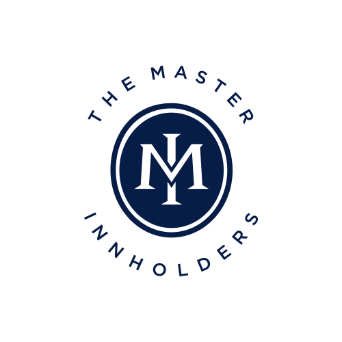 Innholder Scholarship 2022Application FormPlease complete the form and questions below and attach an up-to-date CV and head shot. Please send your essay, CV and image as attachments via the email provided below. Deadline for applications: 31 August 2021.Please submit to Wallace Vincent – wvincent@masterinnholders.co.uk
[This information is for internal purposes and will not be disclosed to outside parties.]COURSESSuitability of candidates for the various courses will be determined by the assessment panel; you may, however, indicate your course preference, which will be taken into consideration by the panel.Requested course: Please state what you expect to gain from the course and why you believe attending will help your career.Please explain why the scholarship funds are sought, for example if the employer is not able to fund such a course.ESSAYPlease write a 1,000-word essay on the following question:‘If you were to become the designated Minister for Hospitality, what would you do to transform the industry over the next decade?  Please also explain what you have achieved during the pandemic in terms of charitable support to your community or the hotel industry, and how you have remained personally motivated?’The question should be answered anonymously, so please don’t refer to yourself or your place of work. ENDORSEMENTFrom your General Manager or Managing Director: Full name Home addressHome addressHome addressPreferred mobile phone numberPreferred email addressJob titleORGANISATIONWork addressWork addressWork addressWork phone numberAgeCranfield:   Talent Development Programme   Cornell:      General Managers ProgrammeFull name email addressJob titleoRGANISATIONStatement